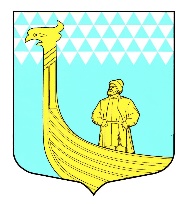                                                А Д М И Н И С Т Р А Ц И ЯМуниципального образованияВындиноостровское сельское поселениеВолховского муниципального районаЛенинградской областиПОСТАНОВЛЕНИЕот «05» октября 2023 года                                                                 № 153Об снятии особого противопожарного режима на территории МО Вындиноостровское сельское поселение Волховского муниципального района Ленинградской области           В соответствии с областным законом от 25 декабря 2006 года №169-оз «О пожарной безопасности Ленинградской области», постановлением Правительства Ленинградской области от 06.07.2007 №169 «Об утверждении положения о порядке установления особого противопожарного режима на территории Ленинградской области или ее части», в связи со снижением пожарной опасности в лесах и населенных пунктах МО Вындиноостровское сельское поселениеп о с т а н о в л я ю:Снять особый противопожарный режим, установленный на территории МО Вындиноостровское сельское поселение Волховского муниципального района Ленинградской области.Признать утратившим силу постановление администрации МО Вындиноостровское сельское поселение от 24 мая 2023 гота №76 «Об установлении особого противопожарного режима на территории МО Вындиноостровское сельское поселение Волховского муниципального района Ленинградской области».Настоящее постановление вступает в силу с момента его подписания.Контроль за исполнением настоящего постановления возложить на ответственного по делам ЧС и ОПБ Семенову И.А. 5. Данное Постановление разместить на официальном сайте МО Вындиноостровское сельское поселение.     Глава администрации     МО Вындиноостровское СП                                                              Е.В.Черемхина   